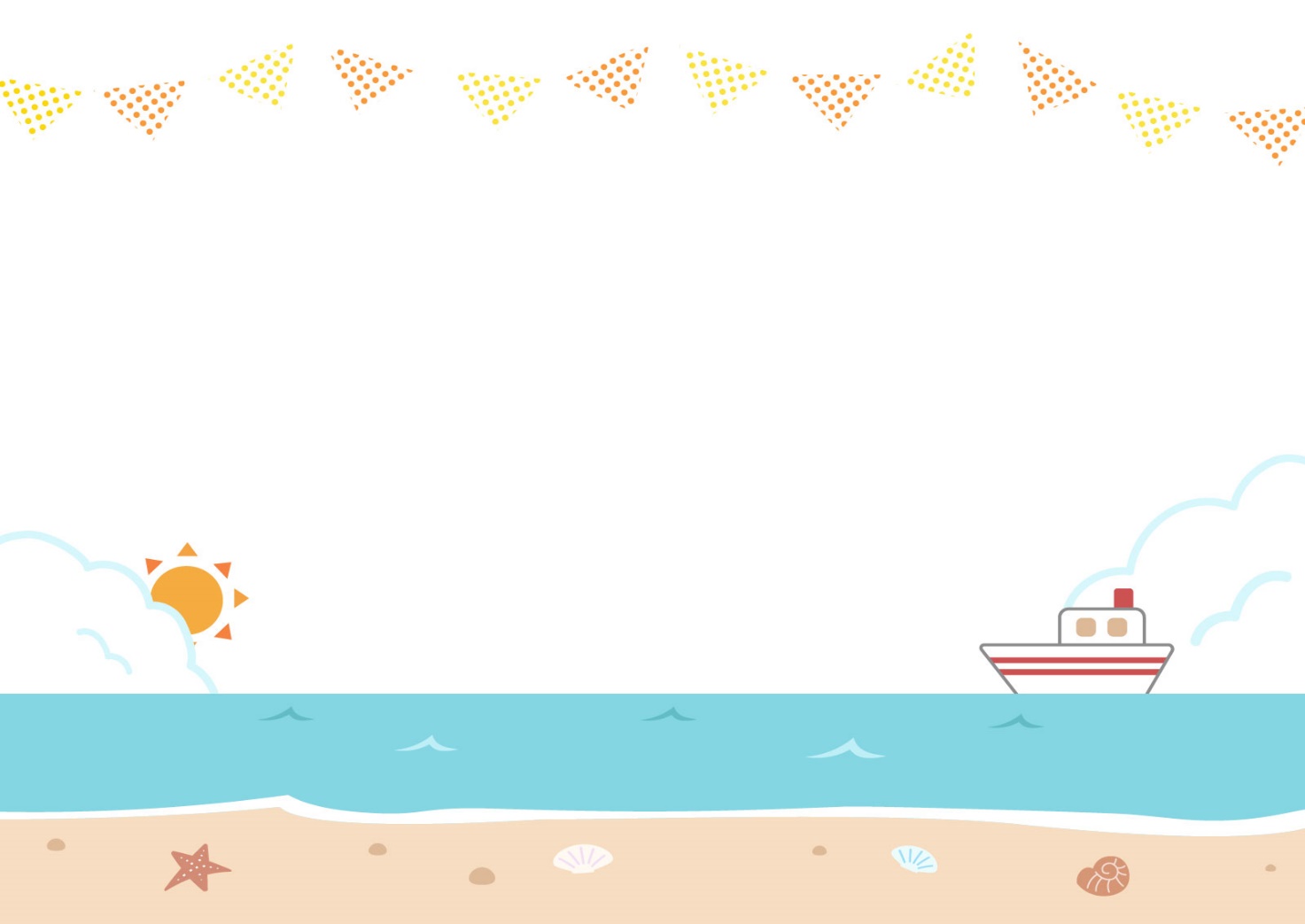 １ビンゴしたら、２、３・・・をめざそう！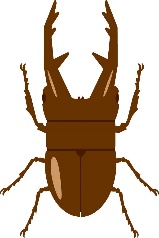 かっこいいいの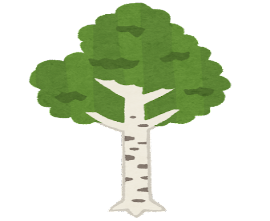 おもしろい形の葉っぱ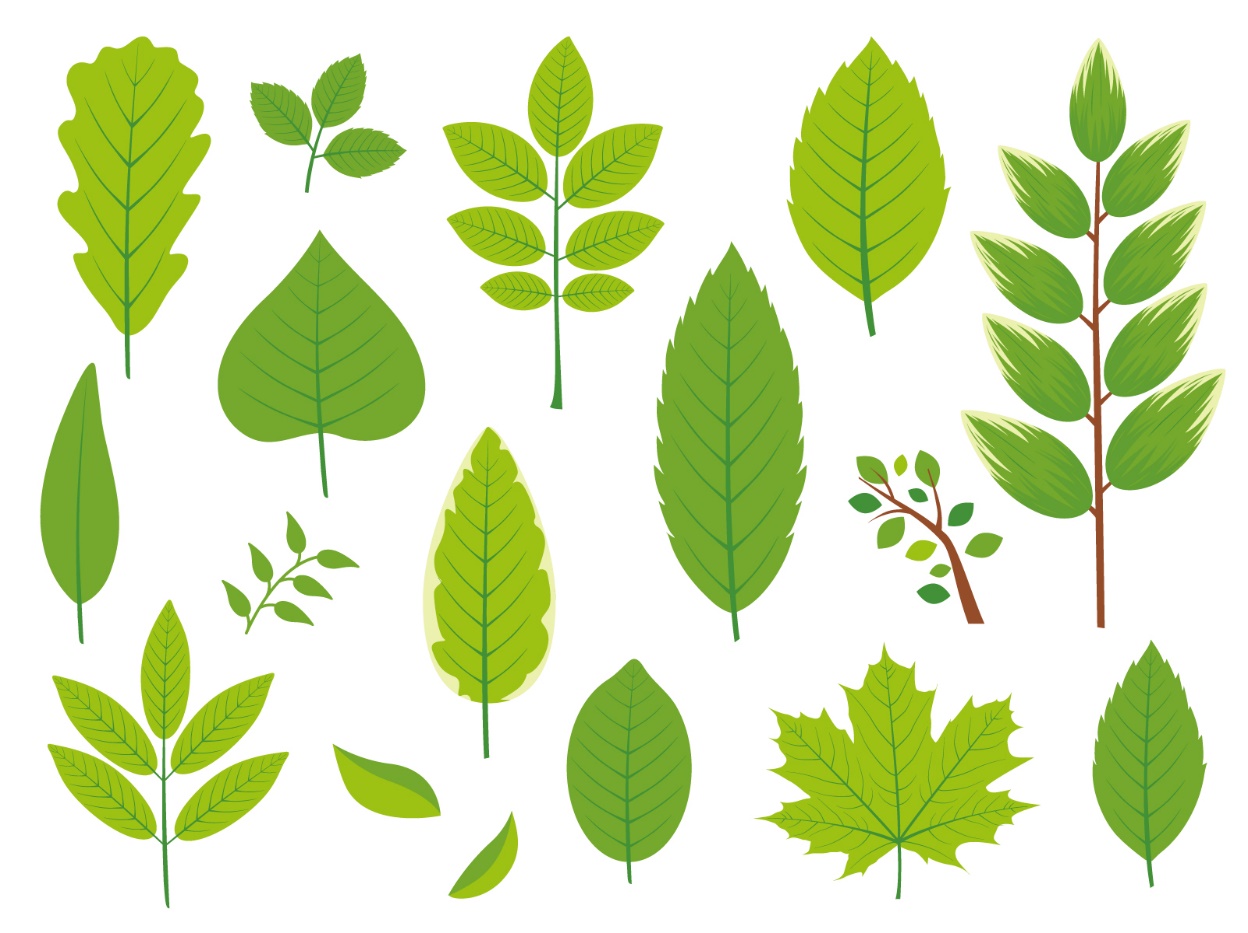 のりかぶ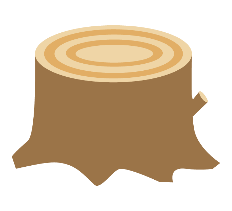 とんでいる鳥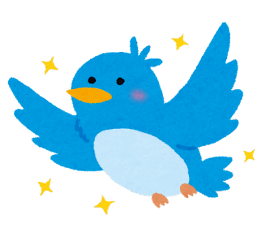 とんでいる虫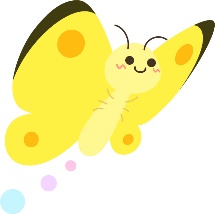 きれいな色の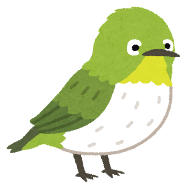 動物のふん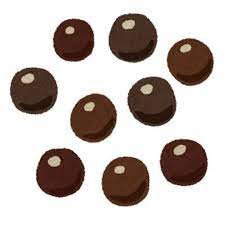 たおれた 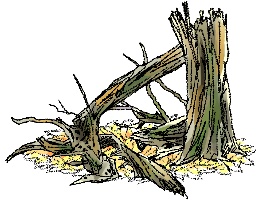 風の音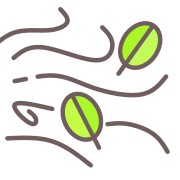 ヨコもようの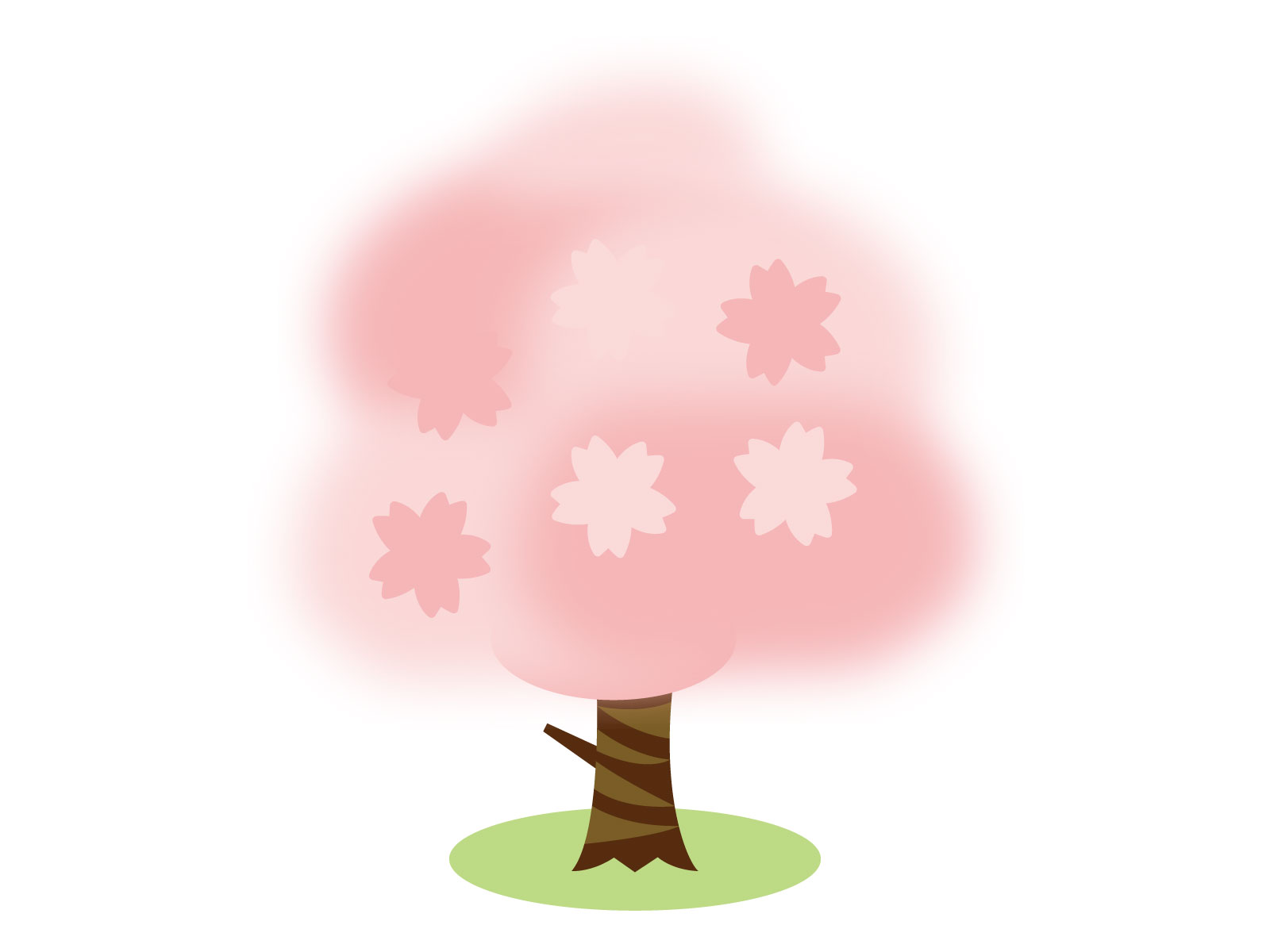 虫に食べられたっぱ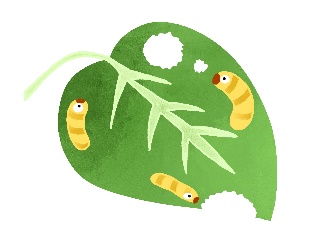 みんなの！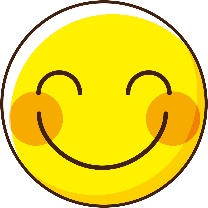 地面をあるく虫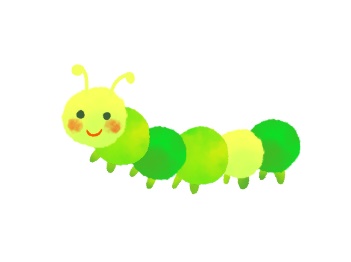 葉っぱがついた枝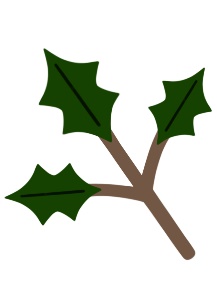 木にとまったセミ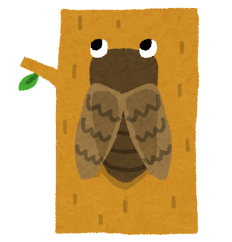 きれいな色の花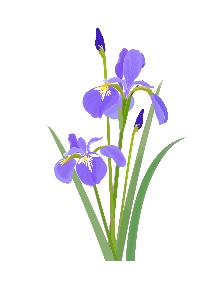 シカのおやこ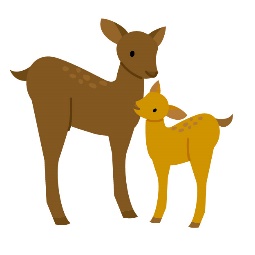 鳥の鳴き声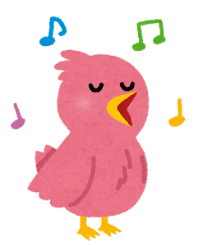 カエル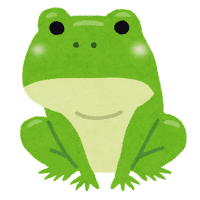 ちいさい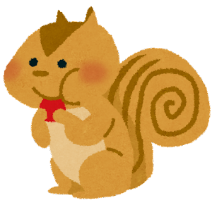 チクチクした葉っぱ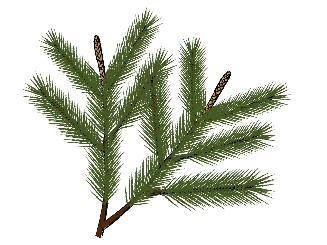 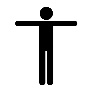 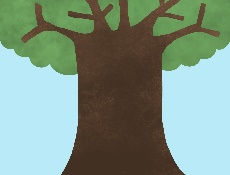 でかかえきれない木キノコ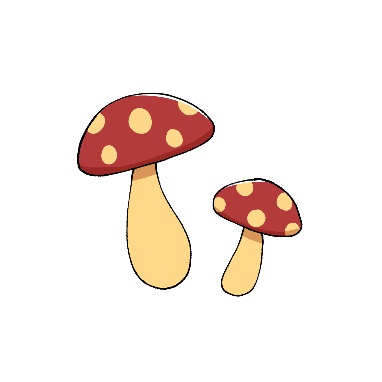 タテもようの木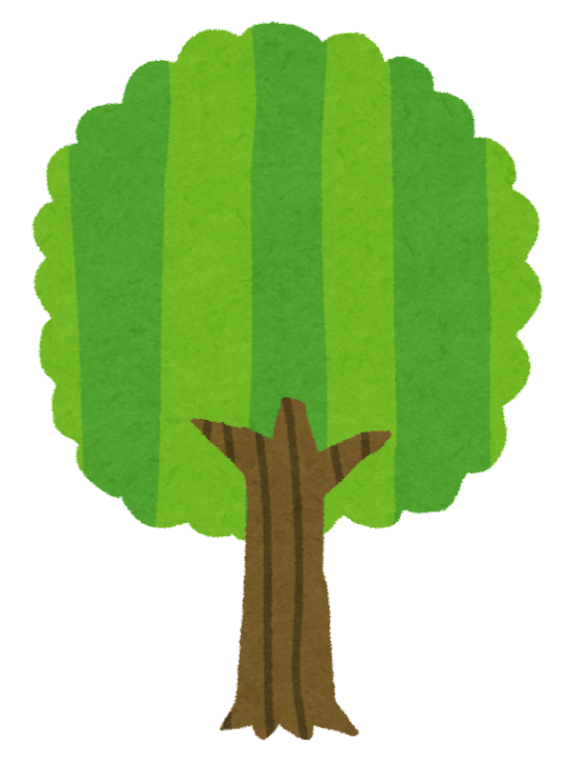 グループ名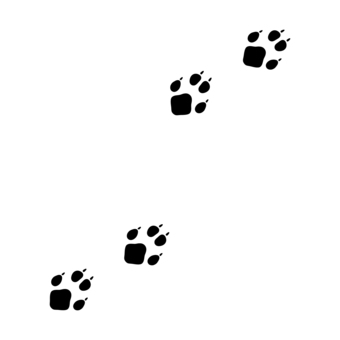 